OSNOVO - Неуправляемый коммутатор с функцией антизависания 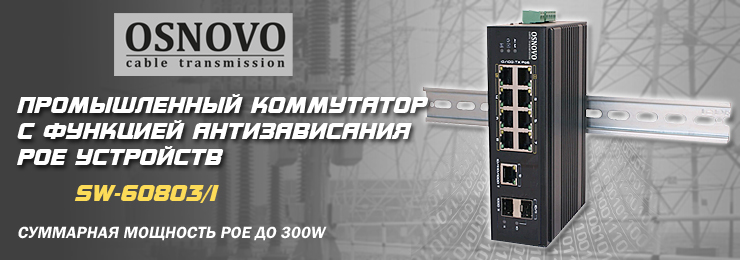 Новинка в линейке промышленных коммутаторов OSNOVO - SW-80803/I является неуправляемым коммутатором, но при этом обладает не только функцией антизависания PoE устройств (коммутатор перезагружает по питанию PoE устройства при их зависании), но и возможностью увеличивать расстояние передачи данных и PoE по всем портам до 250м, что позволит подключить к сети удалённые IP устройства и обеспечить их питанием по кабелю витой пары. Подробнее :SW-60803/IСхема применения SW-60803/I 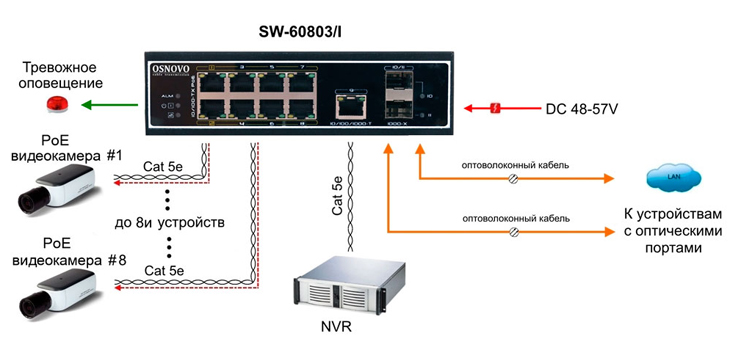 Промышленный PoE коммутатор на 11 портов. Имеет встроенную грозозащиту и вход для резервного питания.  Соответствует стандартам PoE IEEE 802.3af/at. Автоматическое определение PoE устройств. Режим антизависания и режим удлинения линий связи по 8-ми PoE портам до 250м (скорость до 10Мбит/с). Суммарная мощность PoE до 300W. Питание DC48-57V. 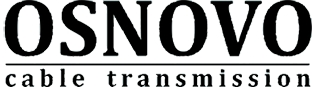 Гарантия - 5 лет!По вопросам приобретения обращайтесь к официальным дилерам OSNOVO, подробные описания оборудования для вашего решения на нашем сайте.Основные характеристики:Общее кол-во портов: 11Кол-во портов FE+PoE: 8Кол-во портов GE : 1Кол-во портов SFP : 2Кол-во портов SFP (не Combo порты): 2Топологии подключения: КаскадМощность PoE на один порт (макс.): 30 (6)+60 (2)Суммарная мощность PoE всех портов (макс.): 300Функция антизависания Poe-устройств: даИндикаторы: PWR-индикатор питания; 1-9 -индикаторы Ethernet; 10-11 -индикаторы работы SFPПитание: 2 х DC 48-55V с резервированиемКласс защиты: IP30Размеры (ШхВхГ) (мм): 50x165x114Рабочая температура: -40...+75 °СПросмотреть все характеристики...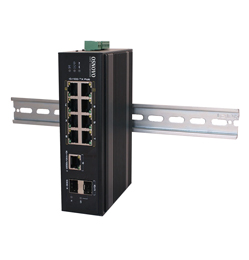 